	Ginebra, 19 de abril de 2016Estimada señora/Estimado señor,Este año, que es también el año de la AMNT-16, celebramos el 60º Aniversario del CCITT/UIT-T. Esta celebración del 60º Aniversario es una ocasión inmejorable para que movilicemos nuestros esfuerzos con el fin de lograr las Metas Estratégicas del Sector de Normalización.Hemos recorrido un largo camino en la elaboración de normas que han desempeñado un papel muy importante a la hora de configurar los actuales servicios y tecnologías de la información y la comunicación.Al rendir homenaje a una larga tradición de elaboración de tecnologías y normas, también buscamos la manera de definir las orientaciones futuras, y como valioso asociado que es, quisiéramos invitarle a expresar su interés por apoyar nuestras actividades encaminadas a celebrar el 60º Aniversario del CCITT/UIT-T.Caso de que le interesara esta iniciativa, no dude en comunicarse con mi colega, la Sra. Alexandra Gaspari, Coordinadora de la TSB para el 60º Aniversario, hasta el 30 de mayo de 2016.Cuento con su participación e implicación activa en las celebraciones del 60º Aniversario del CCITT/UIT-T, ya que aspiramos a definir y alcanzar las metas estratégicas para configurar juntos nuestro futuro.Atentamente.Chaesub Lee
Director de la Oficina de
Normalización de las Telecomunicaciones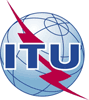 Unión Internacional de TelecomunicacionesOficina de Normalización de las Telecomunicaciones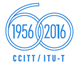 Ref.:Circular TSB 211–	A las Administraciones de los Estados Miembros de la Unión;–	A los Miembros de Sector del UIT-T;–	A los Asociados del UIT-T;–	A las Instituciones Académicas de la UITContacto:Tel.:
Correo-e:Alexandra Gaspari+41 22 730 5158
alexandra.gaspari@itu.int–	A las Administraciones de los Estados Miembros de la Unión;–	A los Miembros de Sector del UIT-T;–	A los Asociados del UIT-T;–	A las Instituciones Académicas de la UIT–	A las Administraciones de los Estados Miembros de la Unión;–	A los Miembros de Sector del UIT-T;–	A los Asociados del UIT-T;–	A las Instituciones Académicas de la UITAsunto:Invitación a apoyar el 60º Aniversario del CCITT/UIT-TInvitación a apoyar el 60º Aniversario del CCITT/UIT-T